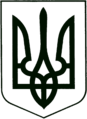 УКРАЇНА
МОГИЛІВ-ПОДІЛЬСЬКА МІСЬКА РАДА
ВІННИЦЬКОЇ ОБЛАСТІВИКОНАВЧИЙ КОМІТЕТ                                                           РІШЕННЯ №26Від 25 січня 2024 року                                              м. Могилів-ПодільськийПро затвердження подання до суду щодо призначення опікуна/піклувальника для недієздатної особи/обмежено дієздатної особи           Керуючись пп. 4 п. б ч. 1 ст. 34, ст.ст. 40, 59 Закону України «Про місцеве самоврядування в Україні», ст.ст. 55, 56, 60, 62, 63, 67-75 Цивільного кодексу України, наказом Державного комітету України у справах сім’ї та молоді, Міністерства освіти України, Міністерства охорони здоров’я України, Міністерства праці та соціальної політики України від 26.05.1999 №34/166/131/88, зареєстрованого в Міністерстві юстиції України 17.06.1999 №387/3680, враховуючи протокол засідання опікунської ради з питань прав повнолітніх осіб, які потребують опіки (піклування) при виконавчому комітеті Могилів-Подільської міської ради Вінницької області від 23.01.2024 №1, - виконавчий комітет міської ради ВИРІШИВ:          1. Затвердити подання опікунської ради з питань прав повнолітніх осіб, які потребують опіки (піклування), при виконавчому комітеті Могилів-Подільської міської ради Вінницької області щодо можливого призначення опікуном/піклувальником гр. ________________, ________ року народження над гр. _____________, _____________ року народження у випадку визнання Могилів-Подільським міськрайонним судом її недієздатною особою/обмежено дієздатною особою згідно з додатком 1.          1.1. Доручити опікунській раді з питань прав повнолітніх осіб, які потребують опіки (піклування), при виконавчому комітеті Могилів-Подільської міської ради Вінницької області надати до Могилів-Подільського міськрайонного суду Вінницької області подання щодо можливості призначення опікуном/піклувальником гр. __________________________ над гр. _____________________________.          2. Затвердити подання опікунської ради з питань прав повнолітніх осіб, які потребують опіки (піклування), при виконавчому комітеті Могилів-Подільської міської ради Вінницької області щодо можливого призначення опікуном/піклувальником гр. ____________________, ______________ рокународження над гр. _____________________, __________ року народження у випадку визнання Могилів-Подільським міськрайонним судом її недієздатною особою/обмежено дієздатною особою згідно з додатком 2.           2.2. Доручити опікунській раді з питань прав повнолітніх осіб, які потребують опіки (піклування), при виконавчому комітеті Могилів-Подільської міської ради Вінницької області надати до Могилів-Подільського міськрайонного суду Вінницької області подання щодо можливості призначення опікуном/піклувальником гр. ___________________________ над гр. ________________________.          3. Затвердити подання опікунської ради з питань прав повнолітніх осіб, які потребують опіки (піклування), при виконавчому комітеті Могилів-Подільської міської ради Вінницької області щодо можливого призначення опікуном гр. _______________, ___________ року народження над гр. ______________, ________ року народження у випадку визнання Могилів-Подільським міськрайонним судом його недієздатною особою згідно з додатком 3.           3.1. Доручити опікунській раді з питань прав повнолітніх осіб, які потребують опіки (піклування), при виконавчому комітеті Могилів-Подільської міської ради Вінницької області надати до Могилів-Подільського міськрайонного суду Вінницької області подання щодо можливості призначення опікуном гр. ______________ над гр. _____________________.          4. Контроль за виконанням даного рішення покласти на заступника міського голови з питань діяльності виконавчих органів Слободянюка М.В.      Міський голова	                                             Геннадій ГЛУХМАНЮК			   Додаток 1                       до рішення виконавчого                       комітету міської ради 	            від 25 січня 2024 року №26ПОДАННЯ опікунської ради з питань прав повнолітніх осіб, які потребують опіки (піклування), при виконавчому комітеті Могилів-Подільської міської ради Вінницької області щодо можливості призначення опікуном/піклувальником гр. ___________________ над гр. ____________________ 	На розгляд засідання опікунської ради з питань забезпечення прав повнолітніх осіб, які потребують опіки (піклування), Могилів-Подільської міської ради надійшла заява гр. ______________, _________ року народження, який проживає за адресою: ________________________ щодо надання подання органу опіки та піклування про призначення його опікуном/піклувальником над дочкою гр. __________________, _______ року народження.	Гр. ________________ проживає в будинку разом з гр.гр. ____________, _________________. Відповідно до довідки до акта огляду медико-соціальною експертною комісією серія ___ ___ №_____ від ________ гр. ______________ інвалід з дитинства, група І «А», потребує постійного стороннього догляду та допомоги. 	Було проведено обстеження умов проживання гр. __________________ в результаті якого встановлено, що умови проживання на належному рівні та придатні для повноцінного життя.	Також при обстеженні було встановлено, що у гр. __________________, мовлення невиразне, потребує постійного стороннього догляду.   	Гр. Подоба Василь Олексійович подав на розгляд органу опіки та піклування наступні документи: - заяву гр. __________________ про надання подання та призначення    його опікуном/піклувальником над гр. ___________________; - копію паспорта гр. ________________; - копію паспорта гр. __________________; - копію довідки ЛКК від ________ №___ - гр. ____________________; - копію довідки до акта огляду медико-соціальною експертною комісією   серія _____ №_________ від __________ гр. ____________________; - копію витягу про зареєстрованих у житловому приміщенні/будинку осіб   №____ від ___________; - копію довідки старости Сказинецького старостинського округу від ______     №__________; - копію свідоцтва про народження серія ____ №_______ гр. _____________.	Дане питання слухалось на засіданні опікунської ради з питань прав повнолітніх осіб, які потребують опіки (піклування) при виконавчому комітеті Могилів-Подільської міської ради Вінницької області 23.01.2024.	Відповідно до ст.ст. 55, 60, 63 Цивільного кодексу України суд встановлює опіку над фізичною особою у разі визнання її недієздатною і призначає опікуна за поданням органу опіки та піклування. Опіка встановлюється з метою забезпечення особистих немайнових прав та інтересів малолітніх, неповнолітніх осіб, а також повнолітніх осіб, які за станом здоров’я не можуть самостійно здійснювати свої права та обов’язки. Опікуном призначається переважно особа, яка перебуває у сімейних, родинних відносинах з підопічним, з урахуванням особистих стосунків між ними, можливості особи виконувати обов’язки опікуна.          Враховуючи вищевикладене та керуючись нормами Цивільного кодексу України, наказом Державного комітету України у справах сім’ї та молоді, Міністерства освіти України, Міністерства охорони здоров’я України, Міністерства праці та соціальної політики України від 26.05.1999 №34/166/131/88 «Про затвердження Правил опіки та піклування», зареєстрованого в Міністерстві юстиції України 17.06.1999 №387/3680, опікунська рада з питань забезпечення прав повнолітніх осіб, які потребують опіки (піклування) вважає можливим рекомендувати Могилів-Подільському міськрайонному суду призначити гр. _____________ опікуном/піклувальником над гр. _____________ у випадку визнання Могилів-Подільським міськрайонним судом її недієздатною особою/обмежено дієздатною особою.   Перший заступник міського голови                                     Петро БЕЗМЕЩУК		             Додаток 2                       до рішення виконавчого                       комітету міської ради 	            від 25 січня 2024 року №26ПОДАННЯ опікунської ради з питань прав повнолітніх осіб, які потребують опіки (піклування), при виконавчому комітеті Могилів-Подільської міської ради Вінницької області щодо можливості призначення опікуном/піклувальником гр. ________________ над гр. _________________________	На розгляд засідання опікунської ради з питань забезпечення прав повнолітніх осіб, які потребують опіки (піклування), Могилів-Подільської міської ради надійшла заява гр. _________________, ______________ року народження, який проживає за адресою: _____________________________ щодо надання подання органу опіки та піклування про призначення його опікуном/піклувальником над тещою гр. ____________________________, _________ року народження.	Гр. ________________ зареєстрований та проживає в будинку разом з дружиною гр. _________________, тещею гр. _________________________. Відповідно до довідки до акта огляду медико-соціальною експертною комісією серія ______ №______ від _______ є особою з ІІ групою інвалідності. 	Було проведено обстеження умов проживання гр. _________________ в результаті якого встановлено, що умови проживання на належному рівні та придатні для повноцінного життя.	Також при обстеженні було встановлено, що гр. __________________ потребує постійного стороннього догляду.   	Гр. ______________ подав на розгляд органу опіки та піклування наступні документи:- заяву про надання подання та призначення гр. ____________________   опікуном/піклувальником над гр. _____________________;- копію паспорта гр. ____________________;- копію паспорта гр. _____________________;- копію рішення ЛКК №__ від _______ гр. __________________; - копію витягу №___ від _________ про зареєстрованих у житловому     приміщенні/будинку осіб; - копія свідоцтва про укладення шлюбу серія ____ №________;- копія свідоцтва про народження серія ____ №__________.	Дане питання слухалось на засіданні опікунської ради з питань прав повнолітніх осіб, які потребують опіки (піклування) при виконавчому комітеті Могилів-Подільської міської ради Вінницької області 23.01.2024.	Відповідно до ст.ст. 55, 60, 63 Цивільного кодексу України суд встановлює опіку над фізичною особою у разі визнання її недієздатною/обмежено дієздатною і призначає опікуна/піклувальника за поданням органу опіки та піклування. Опіка/піклування встановлюється з метою забезпечення особистих немайнових прав та інтересів малолітніх, неповнолітніх осіб, а також повнолітніх осіб, які за станом здоров’я не можуть самостійно здійснювати свої права та обов’язки. Опікуном/піклувальником призначається переважно особа, яка перебуває у сімейних, родинних відносинах з підопічним, з урахуванням особистих стосунків між ними, можливості особи виконувати обов’язки опікуна/піклувальника.          Враховуючи вищевикладене та керуючись нормами Цивільного кодексу України, наказом Державного комітету України у справах сім’ї та молоді, Міністерства освіти України, Міністерства охорони здоров’я України, Міністерства праці та соціальної політики України від 26.05.1999 №34/166/131/88 «Про затвердження Правил опіки та піклування», зареєстрованого в Міністерстві юстиції України 17.06.1999 №387/3680, опікунська рада з питань забезпечення прав повнолітніх осіб, які потребують опіки (піклування) вважає можливим рекомендувати Могилів-Подільському міськрайонному суду призначити гр. _____________ опікуном/піклувальником над гр. ________________ у випадку визнання Могилів-Подільським міськрайонним судом її недієздатною особою/обмежено дієздатною особою.  Перший заступник міського голови                                       Петро БЕЗМЕЩУК			       Додаток 3                           до рішення виконавчого                           комітету міської ради 	                від 25 січня 2024 року №26ПОДАННЯ опікунської ради з питань прав повнолітніх осіб, які потребують опіки (піклування), при виконавчому комітеті Могилів-Подільської міської ради Вінницької області щодо можливості призначення опікуном гр. _______________________ над гр. _________________________	На розгляд засідання опікунської ради з питань забезпечення прав повнолітніх осіб, які потребують опіки (піклування), Могилів-Подільської міської ради надійшла заява гр. __________________, _____ року народження, який проживає за адресою: _______________________________ щодо надання подання органу опіки та піклування про призначення його опікуном над братом гр. ____________________, _____________ року народження.	Гр. ___________________ проживає в квартирі разом з братом гр. ______________. Відповідно до довідки до акта огляду медико-соціальною експертною комісією серія ____ №_______ від ________ є особою з ІІ групою інвалідності. 	Було проведено обстеження умов проживання гр. Панчука Олександра Олександровича в результаті якого встановлено, що умови проживання придатні для повноцінного життя.	Також при обстеженні було встановлено, що гр. ____________ потребує постійного стороннього догляду.   	Гр. _______________ подав на розгляд органу опіки та піклування наступні документи: - заяву про надання подання та призначення гр. ___________________    опікуном над гр. ____________________; - копію паспорта гр. ___________________; - копію паспорта гр. ___________________; - копію медичної довідки про проходження обов’язкових попереднього та   періодичного психіатричних оглядів серія _____ №______ гр. __________; - копію медичної довідки про проходження обов’язкових попереднього та   періодичного наркологічних оглядів серія ______ №______ гр. _________; - копію довідки від __________ №___ про місце проживання; - копія свідоцтва про народження серія ___ №_______ від ________;- копія свідоцтва про народження серія ___ №_______ від ________.Дане питання слухалось на засіданні опікунської ради з питань прав повнолітніх осіб, які потребують опіки (піклування) при виконавчому комітеті Могилів-Подільської міської ради Вінницької області 23.01.2024.	Відповідно до ст.ст. 55, 60, 63 Цивільного кодексу України суд встановлює опіку над фізичною особою у разі визнання її недієздатною/обмежено дієздатною і призначає опікуна/піклувальника за поданням органу опіки та піклування. Опіка/піклування встановлюється з метою забезпечення особистих немайнових прав та інтересів малолітніх, неповнолітніх осіб, а також повнолітніх осіб, які за станом здоров’я не можуть самостійно здійснювати свої права та обов’язки. Опікуном/піклувальником призначається переважно особа, яка перебуває у сімейних, родинних відносинах з підопічним, з урахуванням особистих стосунків між ними, можливості особи виконувати обов’язки опікуна/піклувальника.	Враховуючи вищевикладене та керуючись нормами Цивільного кодексу України, наказом Державного комітету України у справах сім’ї та молоді, Міністерства освіти України, Міністерства охорони здоров’я України, Міністерства праці та соціальної політики України від 26.05.1999 №34/166/131/88 «Про затвердження Правил опіки та піклування», зареєстрованого в Міністерстві юстиції України 17.06.1999 №387/3680, опікунська рада з питань забезпечення прав повнолітніх осіб, які потребують опіки (піклування) вважає можливим рекомендувати Могилів-Подільському міськрайонному суду призначити гр. __________________ опікуном над гр. ______________________ у випадку визнання Могилів-Подільським міськрайонним судом його недієздатною особою.     Перший заступник міського голови                                    Петро БЕЗМЕЩУК